Муниципальное бюджетное дошкольное образовательное учреждение детский сад «Звездочка» г. Зернограда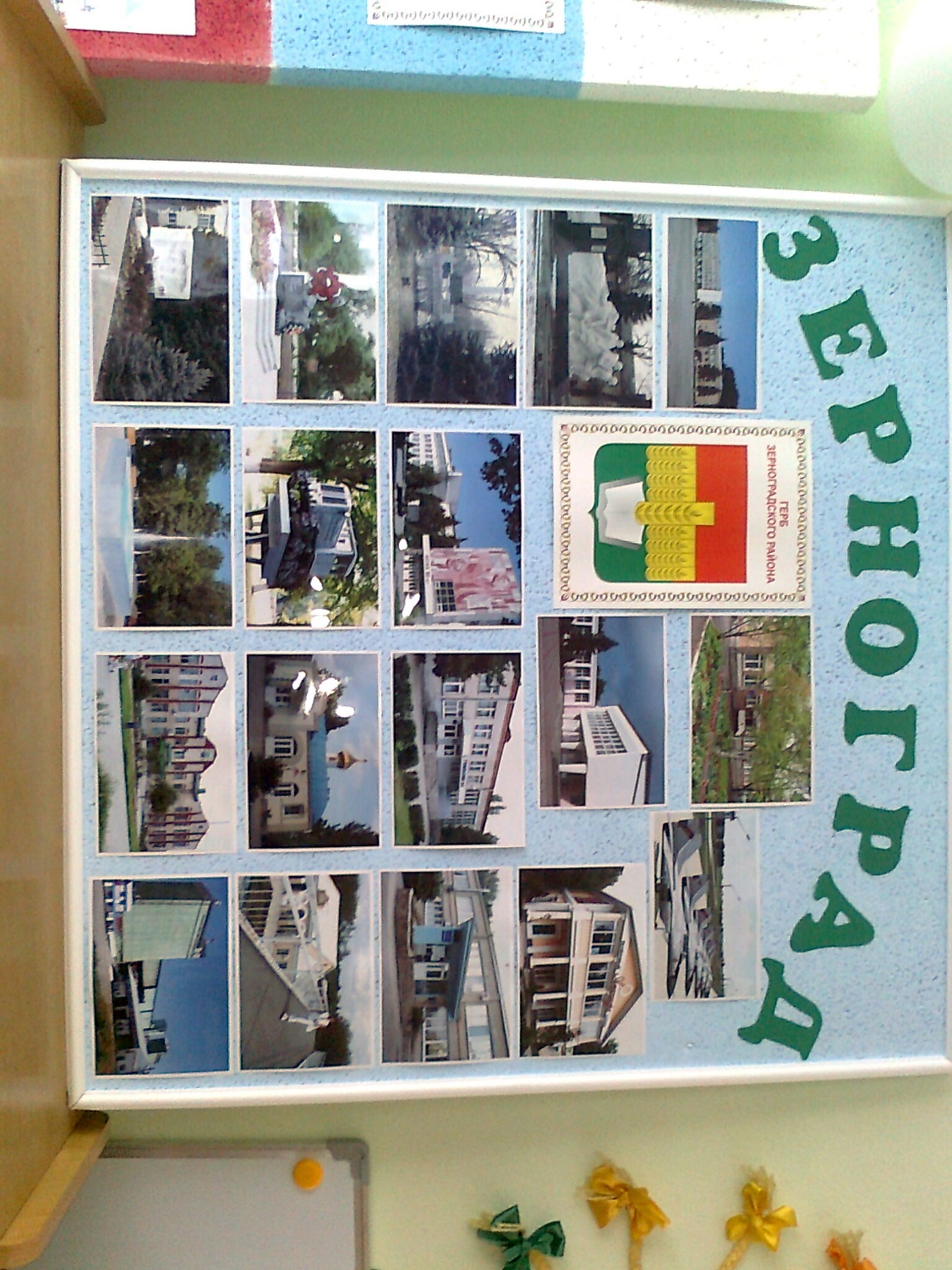 НОД в средней группе «Мой родной Зерноград»Воспитатель Аврята Лидия ВикторовнаЦель:Формирование элементарного представления воспитанников о малой Родине – городе Зернограде и своей семье.Задачи:Формировать патриотические чувства.Знакомить с достопримечательностями  города.Активизировать словарь детей на основе углубления знаний о своей семье.Развивать зрительное восприятие, внимание, память, мышление.Развивать навыки речевого общения, умения воспринимать на слух   читаемый текст.Развивать творческие способности, воображение.Совершенствовать фонематический слух.Совершенствовать умение путём аппликации составлять коллективную                 композицию.Воспитывать патриотизм, любовь к Родине.Оборудование:Газета, клей, кисти, салфетки на каждого ребёнка, клубок ниток, слайды.Ход занятия.Воспитатель  обращает внимание детей на «волшебный клубочек», лежащий на полу.Воспитатель. Посмотрите, какой необычный гость. Это клубочек непростой, а волшебный. Я предлагаю взять этот клубочек в руки и передавать друг другу, называя свое имя и фамилию. С помощью клубочка мы сможем передать друг другу хорошее настроение.Игра «Давайте познакомимся».Воспитатель – Дети, каждый из вас называет своё имя и фамилию.-Кто же вам дал имя и фамилию?  (Ответы: родители, мама, папа)-А когда родители дали их вам?  (Ответы: когда родились)Воспитатель - Правильно. У каждого человека есть день рождения, а у чего ещё может быть день рождения? (Ответы: у книг, машин, городов, посёлков)Воспитатель – Верно. Свой день рождения есть у книги, игрушки, дома, посёлка, даже у целого города. Им, как и людям дают «имена».Воспитатель - У каждого человека есть Родина – страна, город где он живёт. Как называется  наш город?  (Зерноград)-А как называют жителей нашего города? (зерноградцы)Воспитатель - У нас в городе много разных зданий, я вам буду загадывать загадки, а вы попробуйте отгадать.В этом домике врачи.Ждут людей, чтоб их лечить. 
Всем они помочь, готовы - 
Отпускают лишь здоровых. (больница)Стоит весёлый, светлый дом.
Ребят проворных много в нём.
Там пишут и считают,Рисуют и читают. (школа)                                                  Это что за чудный дом?
Сто детишек в доме том,
Дом детишкам очень рад.
Что же это?…(детский сад)Шумят повсюду поезда,
И едут люди кто куда.
Со всех сторон, со всех концов,
Кто ждёт прибытий поездов.
Того мы приглашаем в зал,
Что называется…(вокзал)    Ты можешь здесь купить конверт.
Послать посылку срочно.
Всем передать большой привет.
Ведь это здание - … (почта)      Если холодильник пуст,Закончились продукты.
Ты сюда входи скорее.
И бери корзину,
Покупай, что повкуснее.
В нашем…(магазине)    Воспитатель - Молодцы. Все загадки отгадали. А хотите узнать, что еще есть у нас в городе?   (Да)Воспитатель - Тогда вставайте в круг и повторяйте за мной.Физкультминутка  «Мы по улицам шагаем»Мы по городу шагаем. То, что видим, называем. (Идут по кругу.)Светофоры и машины, (Поворачивают голову вправо.)Школы и магазины, (Поворачивают голову влево.)Скверы, улицы, мосты. (Взмахивают сначала правой рукой, затем левой.)И деревья, и кусты! (Поднимают руки вверх, опускают.)Вот мы с вами и прошли по улицам нашего города.Воспитатель – А сейчас я вам предлагаю посмотреть фильм.Показ слайдов.Воспитатель – Какие вы молодцы, так много знаете о своём городе. Очень хочется рассказать вашим родителям, что вы тоже знаете о нашем городе. Помогите мне, пожалуйста, сделать для них газету. У вас здесь и фотографии есть, и бумага, и клей. Согласны?  (Да)Воспитатель - Тогда за работу.Дети выполняют коллективную работу «Наш город».Воспитатель - Спасибо ребята. Замечательно получилось. Только напомните, пожалуйста, что интересного есть в нашем городе?Дети комментируют фотографии на газете (выкладываем газету с детьми в родительский уголок).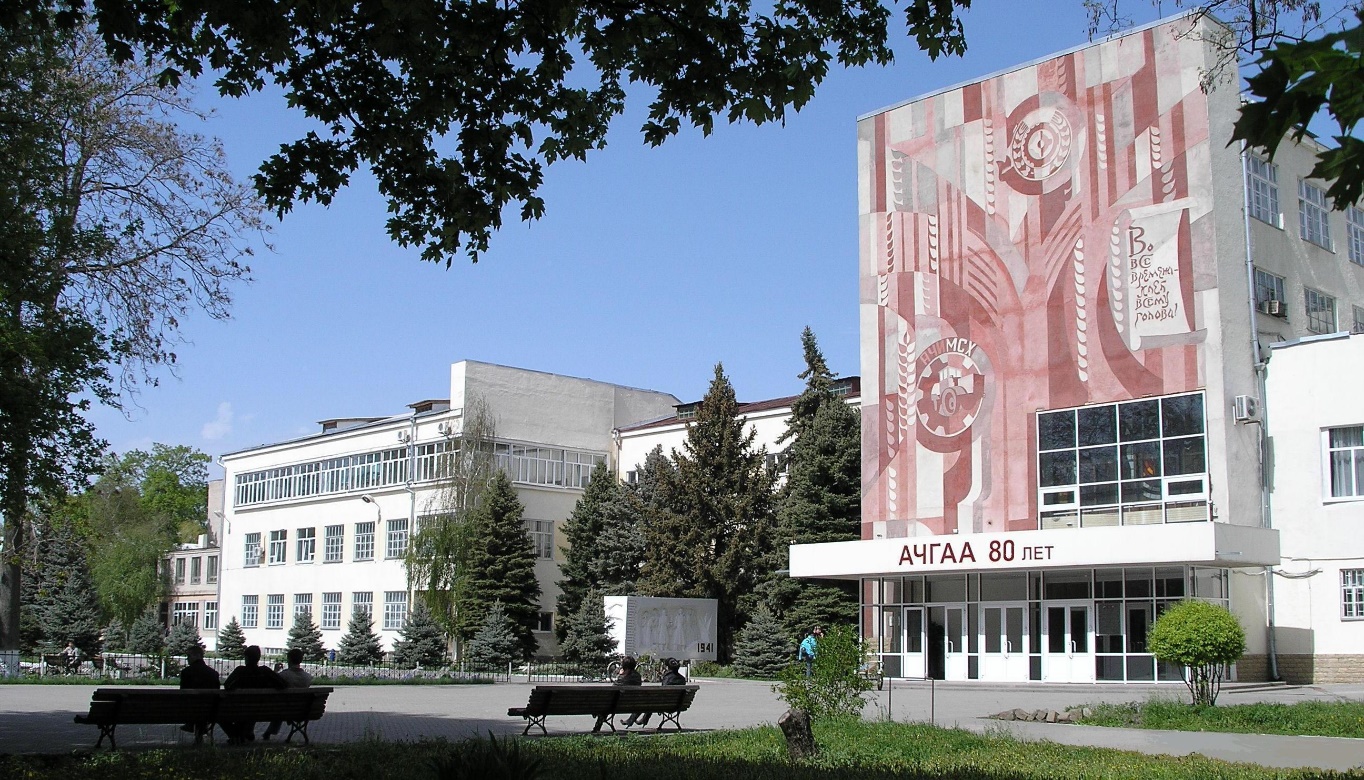 